Name: __________________________Homeroom: _____________Date:_______ 1.3Human Error in Experiments (SPI.INQ.5)“I Got This! (Independent Practice):1. Which of the following statements about conclusions is FALSE?Conclusions are based on research and dataConclusions are made from error-free experimentsA valid conclusion must support the hypothesisA valid conclusion does not always support the hypothesisYour science fair project produces unexpected results that do not support your hypothesis.  When you review your experiment, you discover that you measured a chemical incorrectly.  What should you do?Report the results and do not worry about the mistakeChange the results to support your hypothesisRepeat the experimentAssume that your results would have supported your hypothesis if you had not made a mistakeYou want the results of an experiment to come out a certain way.  You focus on any bit of data you can use to prove that your hypothesis was correct.  What have you introduced into the experiment?Bias                         c. an effectA conclusion         d. a causeMrs. Webb concludes that the 7th graders are more on target to reach science mastery because they are taller.  What is wrong with Mrs. Webb’s conclusion (besides the fact that 8th graders are awesome)?5. Kaliyah calculated the volume of the rock to be 30 mL.  What is the error in her calculation and how could it be fixed?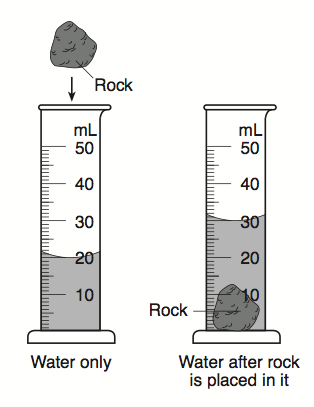 Key PointsNotesConclusionA scientific conclusion must be supported by ____________ or ______!A conclusion accepts or rejects your ___________________. Scientific conclusions do not always have to support your hypothesis. Before making a conclusion, the scientist must make sure that they have avoided any sources of ____________ in their experiment (human error and experimental error)Human ErrorA human error is an error made by the __________________The most likely error in an experiment is human error.  Unfortunately, we are not perfect If there is any human error, a conclusion is not valid.Errors humans frequently make:BiasesNot following the __________________ of an experiment (for example, missing or adding a step)Making an error in measurement or calculationAssuming a cause and effect relationship without dataNot having a controlled experimentBiasesBiases are ______________or ______________________________ that will lead to a certain conclusion•Can be intentional or unintentional•Some sources of biases:        -Trying to _______________ someone else         -Relying on __________________ information         -Past experiences are_________________________  youFollowing ProceduresYou must follow the procedures of an experiment _______________.If you make an error in the procedure, you must completely re-do the experiment!Errors in CalculationsCause and Effect •In order to assume a cause and effect relationship has occurred, there has to actually be ______________ of a cause and effect!•You need to back, back, back that up with evidence. You must have experimental data that proves there is a cause an effect relationship between your independent and dependent variable, before assuming there is one.Controlled ExperimentA controlled experiment has:ONE ______________ variable______ dependent variableControl __________ and experimental groupAll other variables are controlled (control variables)